VALUTAZIONE DEL FORNITORE CON MODELLO DI SCORECARD					    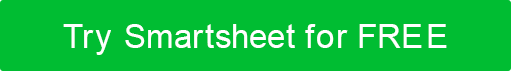 DISCONOSCIMENTOTutti gli articoli, i modelli o le informazioni fornite da Smartsheet sul sito Web sono solo di riferimento. Mentre ci sforziamo di mantenere le informazioni aggiornate e corrette, non rilasciamo dichiarazioni o garanzie di alcun tipo, esplicite o implicite, circa la completezza, l'accuratezza, l'affidabilità, l'idoneità o la disponibilità in relazione al sito Web o alle informazioni, agli articoli, ai modelli o alla grafica correlata contenuti nel sito Web. Qualsiasi affidamento che fai su tali informazioni è quindi strettamente a tuo rischio.Questo modello viene fornito solo come esempio. Questo modello non è in alcun modo inteso come consulenza legale o di conformità. Gli utenti del modello devono determinare quali informazioni sono necessarie e necessarie per raggiungere i loro obiettivi.NOME FORNITORENUMERO DI RIFERIMENTO DEL CONTRATTODESCRIZIONE DEL CONTRATTOPERIODO DI TEMPO COPERTOVALUTAZIONE DEL NOME DELLA PARTEDATA DI COMPLETAMENTO DELLA VALUTAZIONECHIAVE DI PUNTEGGIOCHIAVE DI PUNTEGGIOCHIAVE DI PUNTEGGIO2Adeguato: soddisfa alcune aspettativeAdeguato: soddisfa alcune aspettative5Molto buono: supera le aspettative1Insoddisfacente: manca la maggior parte delle aspettative4Buono: Soddisfa le aspettative0Scadente; Scende molto al di sotto delle aspettative3Standard: soddisfa la maggior parte delle aspettativeN/DNon applicabileCATEGORIA DI VALUTAZIONEASPETTATIVE DI PERFORMANCEPUNTEGGIODESCRIZIONE DELL'AZIONE CORRETTIVA – SE NECESSARIO –INFORMAZIONI AGGIUNTIVEAMMINISTRAZIONEDocumentazione richiesta / relazioni presentateAMMINISTRAZIONEFatture inviate in tempoAMMINISTRAZIONEAccuratezza della fatturaAMMINISTRAZIONEContratto completato nel rispetto del budgetAMMINISTRAZIONEPrezzi competitivi per gli ordini di modifica fornitiAMMINISTRAZIONEAspetti finanziari monitorati e tracciatiAMMINISTRAZIONEAMMINISTRAZIONEAMMINISTRAZIONEPUNTEGGIO TOTALE AMMINISTRAZIONE0PORTATADeliverable completato secondo gli standard di qualitàDeliverable completato secondo gli standard di qualitàPORTATAAderenza alle specifiche del contrattoAderenza alle specifiche del contrattoPORTATAFlessibilità dimostrataFlessibilità dimostrataPORTATAFornito input innovativi Fornito input innovativi PORTATAOrdini di modifica motivatiOrdini di modifica motivatiPORTATACorrezioni apportate rapidamente quando necessarioCorrezioni apportate rapidamente quando necessarioPORTATAAree problematiche riconosciute e corretteAree problematiche riconosciute e correttePORTATAPORTATAPORTATAPUNTEGGIO TOTALE AMBITOPUNTEGGIO TOTALE AMBITO0PERSONALEPersonale adeguato presentePersonale adeguato presentePERSONALEIl personale è professionale e competenteIl personale è professionale e competentePERSONALEPERSONALEPUNTEGGIO TOTALE DEL PERSONALEPUNTEGGIO TOTALE DEL PERSONALE0COMUNICAZIONIComunicato in modo efficace e apertoComunicato in modo efficace e apertoCOMUNICAZIONICarattere e condotta positivi e professionaliCarattere e condotta positivi e professionaliCOMUNICAZIONICOMUNICAZIONIPUNTEGGIO TOTALE COMUNICAZIONIPUNTEGGIO TOTALE COMUNICAZIONI0PROGRAMMALavoro pianificato in modo efficienteLavoro pianificato in modo efficientePROGRAMMAFornisce le pianificazioni e i piani richiesti Fornisce le pianificazioni e i piani richiesti PROGRAMMAPietre miliari raggiuntePietre miliari raggiuntePROGRAMMAPIANIFICA IL PUNTEGGIO TOTALEPIANIFICA IL PUNTEGGIO TOTALE0SALUTE & SICUREZZAConforme a OSHAConforme a OSHASALUTE & SICUREZZAAltre leggi conformiAltre leggi conformiSALUTE & SICUREZZAAltri statuti conformiAltri statuti conformiSALUTE & SICUREZZAPUNTEGGIO TOTALE SALUTE E SICUREZZAPUNTEGGIO TOTALE SALUTE E SICUREZZA0PUNTEGGIO TOTALEPUNTEGGIO TOTALE0COMMENTI DI VALUTAZIONE COMPLESSIVICOMMENTI DI VALUTAZIONE COMPLESSIVI